2022 Log In and Learn More 
Directions for Accessing Student Test Results on TexasAssessment.gov 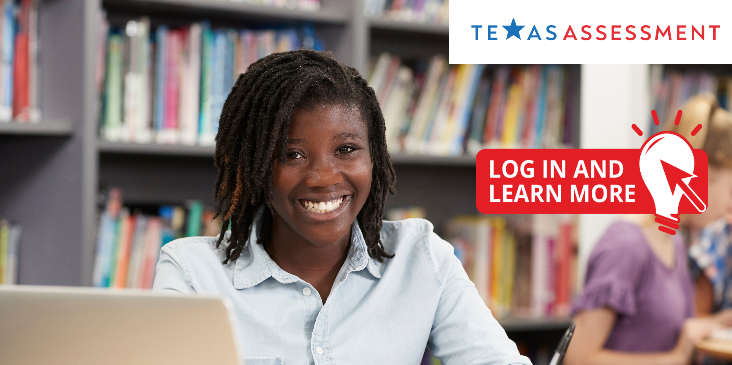 Steps to View Student STAAR Report CardVisit https://txparentportal.emetric.net/lookup-access-code?returnUrl=%2F. Make sure you are on “Lookup unique access code.” Type in Student First Name, SSN or S-Number, AND  Birthdate. (TSDS ID is not needed).Click “GO.”Your student’s access code and birthdate should appear. Click “GO” again.The results from the previous and the current year are available. Attached is a guide on how to interpret the STAAR Report Card.If you have any questions or need further assistance, please contact the Student Assessment Division at student.assessment@tea.texas.gov.  